Federazione Italiana Giuoco Calcio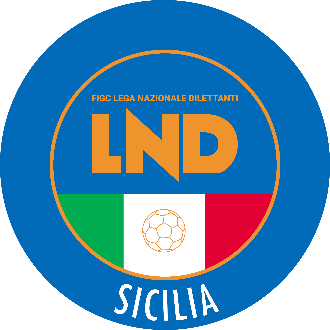 Lega Nazionale DilettantiCOMITATO REGIONALE SICILIAVia Orazio Siino s.n.c., 90010 FICARAZZI - PACENTRALINO: 091.680.84.02FAX: 091.680.84.98Indirizzo Internet: sicilia.lnd.ite-mail:crlnd.sicilia01@figc.itStagione Sportiva 2021/2022Comunicato Ufficiale n° 304 del 19 febbraio 20221.  COMUNICAZIONI DEL COMITATO REGIONALE Comunicazioni dell’ufficio Attività Agonistica attivitaagonistica@lndsicila.legalmail.itsicilia.attivitaagonistica@lnd.itCALCIO A 11 MASCHILECampionato di EccellenzaGirone AUnitas Sciacca Calcio/Dolce Onorio Marsala del 20.02.2022 ore 15.00A modifica di quanto pubblicato nel precedente C.U. giocasi sul campo Gurrera di Sciacca a porte chiuse.CALCIO A 5 MASCHILECampionato di Serie C/1Girone BViagrande C5/La Madonnina del 19.02.2022La gara, ai sensi di quanto disposto dalla circolare pubblicata nel c.u. n.256 del 24/01/2022 e successivi aggiornamenti e integrazione in ordine alle disposizioni per l’emergenza sanitaria, è posticipata a Mercoledì 2/03/2022 alle ore 18.30, stesso campoPUBBLICATO ED AFFISSO ALL’ALBO DEL COMITATO REGIONALE SICILIA IL 19 febbraio 2022            IL SEGRETARIO						             IL PRESIDENTE       Wanda COSTANTINO				  		          Sandro MORGANA